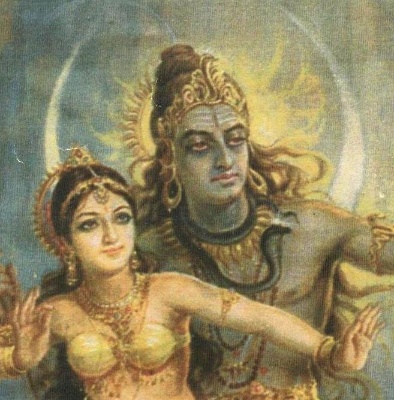 															 	 	  																																																																																																								ఌఌఌఌఌఌ	            																																																																																																																										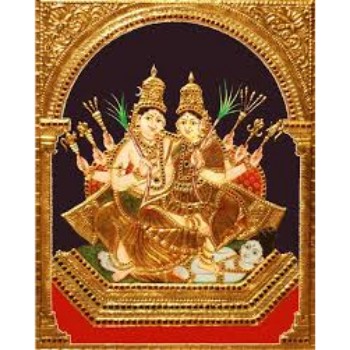 							 		    							సే			 			స్తా																																																													-																																								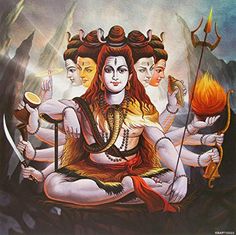 